Thorpedene 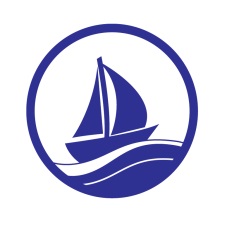 Equality Objectives 2019Thorpedene has identified the following objectives in order to eliminate discrimination and harassment and advance equality in relation to gender, race, disability, religion or belief, sexual orientation, gender reassignment, pregnancy or maternity. To promote the children’s Spiritual, Moral, Social and cultural development through all appropriate curricular opportunities, with particular reference to issues of Equality and Diversity. To develop short, medium and long term initiatives to develop further the achievement of the Academically More Able pupils. To increase the extent to which all pupils, including those with protected characteristics as defined by the Equality Act, feel valued and confident, and in consequence more likely to achieve their age related expectations.